1. OsapuoletTämän sopimuksen osapuolet ovatA:n hyvinvointialue (y-tunnus xxxxxxx-x)JakeluosoitePostitoimipaikkaB:n kunta (y-tunnus xxxxxxx-x)JakeluosoitePostitoimipaikkaC:n kunta (y-tunnus xxxxxxx-x)JakeluosoitePostitoimipaikkan KuntaX MaakuntaliittoOsapuolista käytetään jäljempänä yhdessä nimitystä ”Osapuolet” tai yksittäisenä ”Osapuoli”.A hyvinvointialue myöhemmin ”Hyvinvointialue”Osapuolista 2-n myöhemmin yhdessä ”Kunnat” tai yksittäisenä ”Kunta”.Osapuolesta X maakunta myöhemmin ”Maakunta”.Mikäli sopimukseen Osapuoliksi tulevat maakunta ja/tai alueen oppilaitoksia tai alueen yleishyödyllisiä yhteisöjä, nimetään nämä tahot myös tässä kohdassa sopimuksen osapuoliksi.Osapuolet sitoutuvat yhdessä edistämään tämän sopimuksen ja tähän sopimukseen mahdollisesti liitettyjen sopimusten (”Liitesopimus”) tavoitteiden ja toimenpiteiden toteutumista. 2. Sopimuksen lähtökohdat ja tarkoitus Hyvinvointialueilla ja kunnilla on yhteiset asukkaat sekä asukas- ja asiakaskohtaisesti toteutettaviin palveluihin liittyviä yhteistyötarpeita. Asukkaiden hyvinvoinnin ja terveyden edistämistä sekä muiden hyvinvointialueiden ja kuntien toiminnallista yhteistyötä edellyttävien tehtävien asianmukaista ja asiakaslähtöistä toteuttamista tukevat yhteisesti asetetut tavoitteet, sovitut menettelytavat ja toimiva tiedonkulku. Tässä sopimuksessa sovitaan puitteet Osapuolten väliselle yhteistyölle.Lainsäädäntö edellyttää kuntia ja hyvinvointialueita toimimaan yhteistyössä. Yhteistyöstä on säädetty muun muassa hyvinvointialueesta annetussa laissa (611/2021, ”hyvinvointialuelaki”) sekä sosiaali- ja terveydenhuollon järjestämisestä annetussa laissa (612/2021, ”sote-järjestämislaki”). Sopimuksessa huomioidaan ainakin hyvinvointialuelain 14 §, sote-järjestämislain 6, 7, 10, 32, ja 50 §. Yhteistyön yleisinä tavoitteina ovat saavutettavat ja saumattomat palveluketjut ja eri osapuolten kattava yhteistyö yhdyspintatehtävissä.Tällä sopimuksella edistetään Osapuolten yhteistyötä määrittelemällä yhteistyölle asetetut strategiset tavoitteet, yhteistyön toimeenpanoon liittyvät rakenteet sekä vastuutahot. Strategisesta yhteistyöstä sopiminen luo edellytykset Osapuolten väliselle sujuvalle yhteistyölle sekä selkeyttää yhteistyötä koskevaa vastuunjakoa Osapuolten välillä. 3. Yhteistyön tavoitteet, toimenpiteet ja mittarit3.1 Yhteiset periaatteet Sopimuksen allekirjoittajat toimivat yhteistyössä seuraavien periaatteiden mukaisesti: xxxxPerustelutTähän kootaan Hyvinvointialueen ja Kuntien sekä Maakunnan yhteistyön periaatteet, mikäli ne on yhdessä sovittu. 3.2 Yhteiset tavoitteet, mittarit ja toimenpiteetOsapuolet sitoutuvat edistämään tässä kohdassa määriteltyjen yhteisesti asetettujen tavoitteiden toteutumista. Osapuolet sitoutuvat mittaamaan tavoitteiden saavuttamista jokaisen tavoitteen osalta. Strategisen yhteistyösopimuksen mittareita seurataan ja tarkastetaan tässä Sopimuksessa kuvatulla tavalla.Yhteisiä tavoitteita ovat:Tavoitteen nimi (otsikko):..Tavoitteen kuvaus:..Arviointimittari(t):..(Toimenpiteet, resurssit ja vastuutahot):....Tavoitteen nimi (otsikko):..Tavoitteen kuvaus:..Arviointimittari(t):..(Toimenpiteet, resurssit ja vastuutahot):....jne.,PerustelutTähän kootaan kuntien ja hyvinvointialueen yhteisesti sopimat tavoitteet ja niiden toteutumista todentavat mittarit. Tavoitteiden tulee olla realistisia ja mitattavia. Tähän voidaan määritellä myös tavoitteisiin liittyvät toimenpiteet, resurssit ja vastuutahot. Toimenpiteet, resurssit ja vastuutahot voidaan määritellä, tai niitä voidaan tarkentaa myös yhteistyösopimuksen liitteeksi laadittavassa strategisten tavoitteiden työkirjassa tai muussa vastaavassa liiteasiakirjassa.  4. Yhteistyöfoorumit ja -muodot4.1 Hyvinvointialueen ja kuntien yhteistyöfoorumitPoliittisen päätöksenteon foorumi(t)Osapuolet perustavat strategisen tason X foorumin, jonka tehtävänä on varmistaa strategisen tason yhteistyön toimivuus.Foorumiin osallistuvat Osapuolena olevien hyvinvointialueen, kuntien (sekä Maakuntaliiton) luottamushenkilöt sekä viranhaltijajohto erikseen sovitulla tavoin. Foorumin X kokoonpano on seuraava: xx, xx ja xx. Foorumin kokoonkutsujana on X. Foorumi kokoontuu vähintään valtuustokausittain ja muuten tarvittaessa.Mahdollisia muita poliittisen päätöksenteon foorumeita ovat: xx, xx ja xx. Viranhaltijajohdon yhteistyöfoorumi(t)Osapuolet perustavat ylimmän viranhaltijajohdon yhteistyöfoorumin, jonka tehtävänä on johtaa tällä sopimuksella sovittua yhteistyötä sekä yhteensovittaa strategisen ja operatiivisen tason yhteistyötä hyvinvointialueen ja kuntien välillä pyrkien yhteistyön ennustettavuuteen, pitkäjänteisyyteen sekä tehokkuuteen.Ylimmän viranhaltijajohdon yhteistyöfoorumi vastaa tällä sopimuksella sekä tähän sopimukseen liitetyillä sopimuksilla sovitun yhteistyön tavoitteiden toteutumisen kalenterivuosittaisesta seurannasta. Johdon yhteistyöfoorumiin osallistuvat hyvinvointialuejohtaja, kunnanjohtajat (sekä maakuntajohtaja).Johdon yhteistyöfoorumin kokoonkutsujana on X. Foorumi kokoontuu vähintään kalenterivuosittain ja muuten tarvittaessa.Lisäksi hyvinvointialueen ja yksittäisen kunnan välillä käydään tarpeen mukaan kahdenvälisiä johdon tapaamisia strategisten tavoitteiden toteuttamisesta. Operatiivinen yhteistyöOsapuolet tunnistavat yhteistyön kannalta keskeiset yhdyspinnat ja niiden merkityksen. Osapuolet sopivat, että palvelusektoreiden yhdyspinta- ja integraatiotyötä pyritään vahvistamaan ja sujuvasti edistämään käsittelemällä tarvittaessa tähän liittyviä kysymyksiä toimialajohdon välisissä kokouksissa. Osapuolet sopivat operatiivisen yhteistyön kokouskäytännöistä, kokoonpanosta ja kokouskutsuihin liittyvistä menettelyistä erikseen.Operatiivisesta yhteistyöstä sovitaan erikseen Liitesopimuksilla esiin tulleiden tarpeiden mukaisesti. Operatiivisessa työssä voidaan perustaa erillisiä epävirallisia verkostoja operatiivisen työn edistämiseksi.4.2 Tietojen jakaminen hyvinvointialueen ja kuntien välilläHyvinvointialueen ja kuntien (sekä maakuntaliiton) toimiva yhteistyö perustuu yhteiseen tilannekuvaan. Yhteisiä asukkaista ja palvelutarpeita koskevan tilannekuvan ylläpidon tulee olla jatkuvaa. Yhteisen tilannekuvan tietopohjana voidaan hyödyntää hyvinvointikertomuksia ja -suunnitelmia sekä näihin liittyvää yhteistyötä. Yhteisen tilannekuvan ylläpitämisessä hyödynnetään luvussa 4.1 määriteltyjä yhteistyöfoorumeita sekä muita sovittuja yhteistyön toimintamalleja. Kukin Osapuoli on yhteistyön onnistumiseksi velvollinen voimassa olevan lainsäädännön sekä Osapuolta mahdollisesti rajoittavien sopimusehtojen puitteissa jakamaan sen hallussaan olevia yhteistyöhön tarvittavia tietoja toistensa kanssa. 4.3 Yhteistyö muiden toimijoiden kanssaOsapuolet tekevät yhteistyötä niiden julkisten toimijoiden, yksityisten yritysten ja yleishyödyllisten yhteisöjen kanssa, jotka toimivat hyvinvointialueen alueella. Osapuolet sitoutuvat edistämään niiden toimintaedellytyksiä.  Hyvinvointialue XY ja sen alueen kunnat määrittelevät yhdessä sidosryhmien rooleja yhteistyössä.PerustelutJärjestämislain 6 ja 7 §:ssä säädetään, että kuntien ja hyvinvointialueiden on tehtävä yhteistyötä kunnassa hyvinvoinnin ja terveyden edistämistyötä tekevien muiden julkisten toimijoiden, yksityisten yritysten ja yleishyödyllisten yhteisöjen kanssa ja edistettävä niiden toimintaedellytyksiä.5. Sopimuksen hyväksyminen5.1 Sopimuksen voimaantuloSopimus tulee voimaan, kun Osapuolten toimivaltaiset luottamuselimet ovat sen hyväksyneet ja kaikki Osapuolet ovat sen allekirjoituksillaan vahvistaneet. PerustelutSopimuksen strategisen ja kokonaisvaltaisen luonteen takia Osapuolten ylimmät toimielimet –valtuustot – hyväksyvät sopimuksen.5.2 Sopimuksen voimassaoloSopimus on voimassa toistaiseksi, kunnes se korvataan Osapuolten välisellä uudella yhteistyösopimuksella seuraavan valtuustokauden alettua. 5.3 Sopimuksen irtisanominenSopimuksen irtisanomisaika on 12 kuukautta. Sopimuksen irtisanominen on toimitettava kirjallisessa muodossa ja irtisanominen tulee tehdä kirjallisesti.6. Muut ehdot6.1 SopimusasiakirjatStrateginen yhteistyösopimus koostuu varsinaisesta Yhteissopimuksesta sekä niistä liitteistä, joissa määritellään tarkemmin yhteiset hyvinvointialueen ja kuntien strategiset tavoitteet, toimenpiteet, mittarit ja vastuutahot. Liitesopimus on voimassa sen ehtojen mukaisesti sovitun ajan. Liitesopimuksen tulee voimassa olon ajan toteuttaa tässä Sopimuksessa sovittuja strategia tavoitteita.6.2 KustannuksetTämän Sopimuksen yhteistyön kustannuksista vastaa kukin taho omakustannusperiaatteella eli osallistuva taho vastaa osallistuvan henkilökuntansa kustannuksista, ellei muuta ole erikseen sovittu Liitesopimuksissa. Eri foorumeiden, kokousten ja verkostojen kokouspaikkakustannuksista vastaa kukin järjestävä organisaatio, ellei muuta ole erikseen sovittu Liitesopimuksissa. (Yleisperiaatteena on, että kokouspaikat kiertävät yhteistyöhön osallistuvien organisaatioiden kesken).6.3 Sopimuksen muuttaminenSopimuksen tavoitteiden toteutumista seurataan siten kuin on sovittu sopimuksen seitsemännessä luvussa. Seurannan tulosten perusteella yhteistyötä Osapuolten välillä kehitetään ja parannetaan, ja tarvittaessa tehdään muutoksia yhteistyösopimukseen. Yhteistyösopimusta voidaan muuttaa vain kirjallisesti. Yhteisistä tavoitteista ja näkökohdista voidaan sopia tarkemmin liitteissä. Liitteissä sovittujen asioiden tulee olla yhteensopivia tämän sopimuksen tavoitteiden ja sen hengen kanssa. Tämän Sopimuksen päivittäminen ei vaikuta Liitesopimusten voimassa oloon.7. Sopimuksen seuranta Sopimuksen tavoitteita ja niiden toteutumista seurataan ja arvioidaan jatkuvasti niissä yhteistyöfoorumeissa, joista säädetään sopimuksen neljännessä luvussa. Sopimuksen sisältöä, ajanmukaisuutta ja päivitystarpeita tarkastellaan kokonaisvaltaisesti yllä mainituissa foorumeissa sekä Osapuolten hallituksissa ja valtuustoissa. Strategisen yhteistyösopimuksen seurantaa toteutetaan myös lakisääteisissä kuntien ja hyvinvointialueiden neuvotteluissa, jotka on toteutettava alueilla vähintään valtuustokausittain.  Seurannassa hyödynnetään niitä mittareita, joista säädetään sopimuksen alaluvussa 3.2. Seurannassa ja arvioinnissa voidaan hyödyntää myös sopimuksen liitteeksi valmisteltavaa strategisten tavoitteiden työkirjaa tai muuta vastaavaa liiteasiakirjaa, jossa määritellään yhteiset tavoitteet, toimenpiteet ja vastuutahot, resurssit ja arviointimittarit.  8. Erimielisyyksien ratkaiseminenTästä sopimuksesta johtuvat erimielisyydet pyritään ratkaisemaan Osapuolten välisin neuvotteluin. Osapuolten tulee tosiallisesti neuvotella vähintään kolme (3) kertaa erimielisyyden ratkaisemiseksi.Muutoin erimielisyys ratkaistaan hallintoriitana hallinto-oikeudessa tai yksityisoikeudellinen erimielisyys toimivaltaisessa yleisessä tuomioistuimessa.9. AllekirjoituksetTämä sopimus allekirjoitetaan sähköisesti ja kukin Osapuoli saa Sopimuksesta yhtäpitävän kappaleen.Tämä sopimus allekirjoitetaan x kappaleena ja kukin Osapuoli saa Sopimuksesta yhtäpitävän kappaleen.Paikka ja aika: ____________________________Hyvinvointialue X 	______________________________ Paikka ja aika: ____________________________Kunta A _________________________Paikka ja aika: ____________________________Kaupunki B _________________________10. LiitteetOsapuolet voivat laatia liitteitä, jotka sisältävät tarkemmat tavoitteet ja yhteistoimintaperiaatteet. Liitteissä sovittujen asioiden tulee olla yhteensopivia tämän sopimuksen tavoitteiden ja sen hengen kanssa. PerustelutKoska varsinainen strateginen yhteistoimintasopimus on melko yleinen ja verrattavissa yhteiseen tahtoilmaisuun, muutoksia varsinaiseen sopimukseen tarvitaan harvoin. Liitteissä voidaan sen sijaan yksityiskohtaisemmalla tavalla strategisen yhteistyösopimuksen pohjalta sopia tarkemmin joistakin tietyistä asioista, joilla voi olla myös kustannusvaikutuksia.Strategisten tavoitteiden työkirjaLiitesopimusLiitesopimus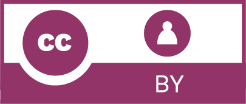 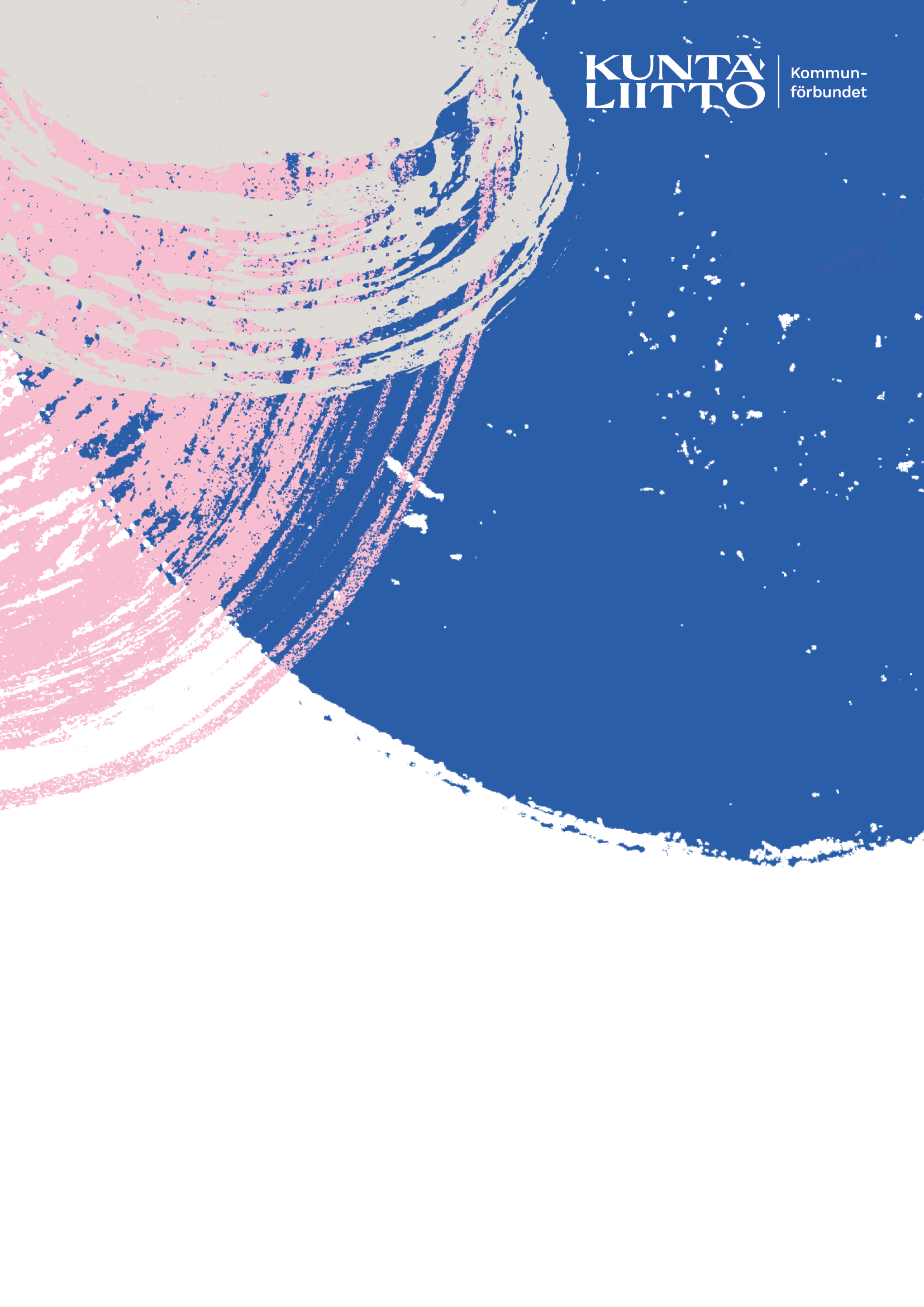 